SUNRISE EXAMINATIONBIOLOGY PAPER 2MARKING SCHEME (a) W – Sebaceous gland;	       X – Erector pili muscles; (2mks)	(b) Y – Produces melanin which protects the body against U.V light/determines 	the skin colour;	      Z – Secrets sweat which evaporates to bring about cooling or 	       Sweat also removes excretory products/excess salts/water (2mks)(c) Vasoconstriction; hence less blood flows to the skin surface; reducing heat loss; no sweating; heat produced thought metabolisms/shivering; is retained in the body;							6 marks max 4 mks (a) (i) XR Xr	and Xr Y; (1mk)		Both must be present 	(ii) 	Phenotype;		Red eyed female		White eyed male 	 	Genotype		XR  Xr		x		   Xr  y;		Gametes		XR    Xr 			Xr      Y    ;			Fusion 										;		F1 generation 		XRXr	     XRY	   XrXr       XrY ;	(4mks)	(iii) Crossing over;	      - Mutations; (1mk) 				Any one – 1mk	(iv) Down’s syndrome; klinefelters  syndrome; turners syndrome; (2 mks) first 2 	– 2mks(a) Aquatic; (1mk)	(b) (i) Phytoplankton’s; (1mk)	     (ii) Hawks; (1mk)	(c) (i) Phytoplankton’s                    zooplanktons		frogs	             snakes             hawks		Reject if arrow is not indicated 	(ii) Snakes would decrease (due to less food) 	Zooplanktons would increases (due to less predator) 3mks	(d) Oil clogs fish gills;	      - Oil cuts off dissolved oxygen in water leading to suffocation 								Any one 1 mark 	(e) Domestic effluents; 	Sewage;	Silting;	Industrial effluents;	Agrochemicals; 					Any one 1 mark (a) To find out whether energy/heat is released in anaerobic respiration/fermentation; 1mk	To investigate the gas produced during fermentation/anaerobic respiration;  		(1mk)(b) (i) (Significant) rise in temperature; colour of bicarbonate indicator turns yellow; 2mks  (ii) Yeast will respire aerobically releasing energy/and carbon (iv) oxide gas that turn indicator yellow; 1mk	     (iii) Expel/drive out oxygen; 1mk (a) Osmosis; (1mk)	(b) – Sugar solution is hypertonic to the cell sap of pawpaw;	- These cells lose water to sugar solution by osmosis;	- These cells thus become more concentrated/hypertonic to the water in the 	beaker;	- The cells then gain water by osmosis from the beaker;	- Causing a rise in level of the sugar solution; (max 4mks)	(c) (i) The sugar solution level will not rise/remain the same/no change;(1mk)	     (ii) Boiling kills cells; making them osmotically inactive; (2mks)	(c) Use glucose solution without yeast cells/killed yeast cells; (1mk)a) Graph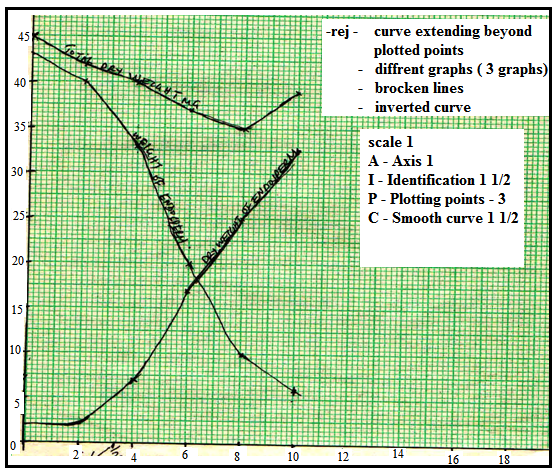 b)	Total dry weight 38.5mg; acc ±0.5c) Hydrolysis of starch into simple sugars/glucose which are translocated to the embryo;	Oxidation/respiration of( simple sugars) to the embryo;	CO2/energy/heat; acc water vaporNew cells/tissues materials are synthesized (from proteins);bring about growth of embryoThe rate of respiration is faster than that of synthesis of materials for growth;First leaf carried out photosynthesis; (leading to growthd)Presence of absissic acid; (ABA)Presence of germination inhibitors;Embryo not fully developed/immature embryo;Absence of hormones/enzymes that stimulate germination; Acc inactivity of hormones/enzymes inhibitors;Impermeable seed coat;Acc for germination hormones such as cytokines, gibberellins;Unsuitable temperatures/lack of suitable/unfavorable temperatures; absence of light; lack of O2 Rej lack of air	Lack of watere)Dense cytoplasm; thin cell wallsAbsence of vacuoles (cell sap);(a) Fertilization is the fusion of the male and female nuclei in the embryo sac; this is preceded by the process of pollination which involves transfer of pollen grains from the anther to the stigma;	Stigma secrets sticky substance; which causes adherence of pollen grains; and stimulates germination of pollen tube; pollen tube grows down the style deriving nutrients from the style tissues; the tube nucleus follows behind; generative nucleus divides mitotically to form two male nuclei; in the ovule the pollen tube penetrates the embryo sac and the tube nucleus disintegrates; one of the male nuclei gets in and fuses with the egg cell nucleus; to form a diploid zygote; the other male nuclei fuses with polar nucleus; to form a triploid primary endosperm nucleus; hence double fertilization in flowering plants;	(b) Corolla/stamens/style wither/dry and fall off;	Calyx persists;	Ovule develops into a seed;	Zygote forms an embryo;	Primary endosperm tissues develops into an endosperm;	Ovary forms a fruit;(a)	External intercostals muscles contract; internal intercostals muscle relax, this movement pulls the Rib cage move outwards; and upwards; Diaphragm muscles contract,which causes the Diaphragm to flatten; volume in  thoraci cavity increases; pressure reduces.		Atmospheric air enters the lungs; inflate (correct sequence to be followed)(b)	Guard cells  have chloroplast which photosynthesis in the presence of light, to form sugar, the osmotic pressure of guard cell increases; water move from neighbouring cells into guard cells being thicker than outer walls.  Causes the outer wall to stretch more resulting guard cells budging outwards.